	Chers parents, Chers Amis,Nous sommes heureux de vous inviter à l’Assemblée Générale, réservée aux licenciés, parents sympathisants, qui aura lieu le vendredi 14 juin 2019 à la salle Audigane à Trémentines.Nous vous proposons le programme suivant :	Assemblée générale ordinaire à partir de 19h30 rapport moral,rapport financier,palmarès sportif,élections,questions diverses,	Permanences pour la signature des licencesMardi 4 juin de 18h30 à 19h30 au foyer Salle Audigane Tél 06.38.67.45.22Vendredi  7 juin de 18h30 à 20h00 au foyer Salle Audigane  Tél 06.38.67.45.22Forum au Centre Leclerc de Chemillé le vendredi 14 juin de 17h à 19h et le Samedi 15 juin de 9h à 12hA vos agendas, réservez votre date du - Soirée du BasketImportant pour la santé financière du club – Moment convivial – Pensez que cette soirée n’est pas réservée qu’aux membres du club, inviter vos amis.	Nous comptons sur vous.	PROGRESSER			GAGNER		PRENDRE DU PLAISIR Au BASKET à TREMENTINES										Le Bureau SIGNATURE DES LICENCES 2019/2020.Chaque licencié ou nouveau joueur doit officialiser son engagement avant le 16 juin afin que les équipes puissent être très vite composées et engagées dans les championnats avant fin juin. Tout engagement ne sera pas officialisé s’il manque une pièce lors de l’inscription.Demande de licence et certificat médical,(Le certificat médical pourra être remis ultérieurement dans la boîte aux lettres de la salle Audigane1 photo d’identité (dim 2cm x 3cm ht)Fiche signalétique corrigée en rouge si besoin Pour les nouveaux licenciés photocopie de la carte d’identité ou livret de famille.Chèque caution  pour la tenue (maillot-short) 30€ - (maillot-short-sur-maillot) 45€Règlement au moment de la signature avec possibilité de paiement en plusieurs fois au-delà de 60 €.Nous acceptons les E-pass-jeunes, les chèques vacances, les coupons sport….Les licences seront demandées au comité qu’une fois le règlement en notre possession, aucune dérogation ne sera possible.Mutation 60 €La 3ème licence – 10 €, la 4ème licence – 15 €, la 5ème licence – 20 €..Sauf cas particulier vu avec le secrétariat (Véro 06.38.67.45.22)VISITE MEDICALEVisite médicale obligatoire pour les nouveaux licenciés et sur classement.Le certificat médical obligatoire en cas d’une réponse OUI sur le questionnaire. Pour le renouvellement de licence, signez en bas et la taille du joueur. Faire obligatoirement signer le sur-classement.BOUTIQUE CLUBVisible au foyer et sur le site - Possibilité de commander lors de l’inscription et en début de saison lors de la journée photoMAILLOTS Chaque joueur doit redonner son maillot et short à son responsable d’équipe pour le 21 juin au plus tard.AVENIR TREMENTINESBASKET-BALLRue de la Quintaine49340 TREMENTINES 02.41.46.40.25A partir du 01/07Seniors à partir de 99170 €180 €Juniors U20M (00-01-02) – Cadets U17M (03-04)160 €170 €Juniors  U20F (00-01) – Cadettes U17F (02-03-04)160 €170 €Minimes U15 (05-06)150 €160 €Benjamins U13 (07-08)135 €145 €Poussins U11 (09-10) – Mini-Poussins U9 (11-12)125 €135€Ecole de basket U7 (13-14)85 €95 €Détente 130 €140 €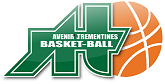 